PSP- PETRA PETKOVIĆUtorak, 13.10.2020.AKTIVNOST: GLAZBENA KREATIVNOSTOPIS AKTIVNOSTI: POSLUŠAJ JOŠ JEDNOM PJESMU „PEKARU“ NA LINKU https://www.youtube.com/watch?v=H2TfLMr7W0E.  ZADATAK JE OBOJATI OVOG PEKARA NA SLICI.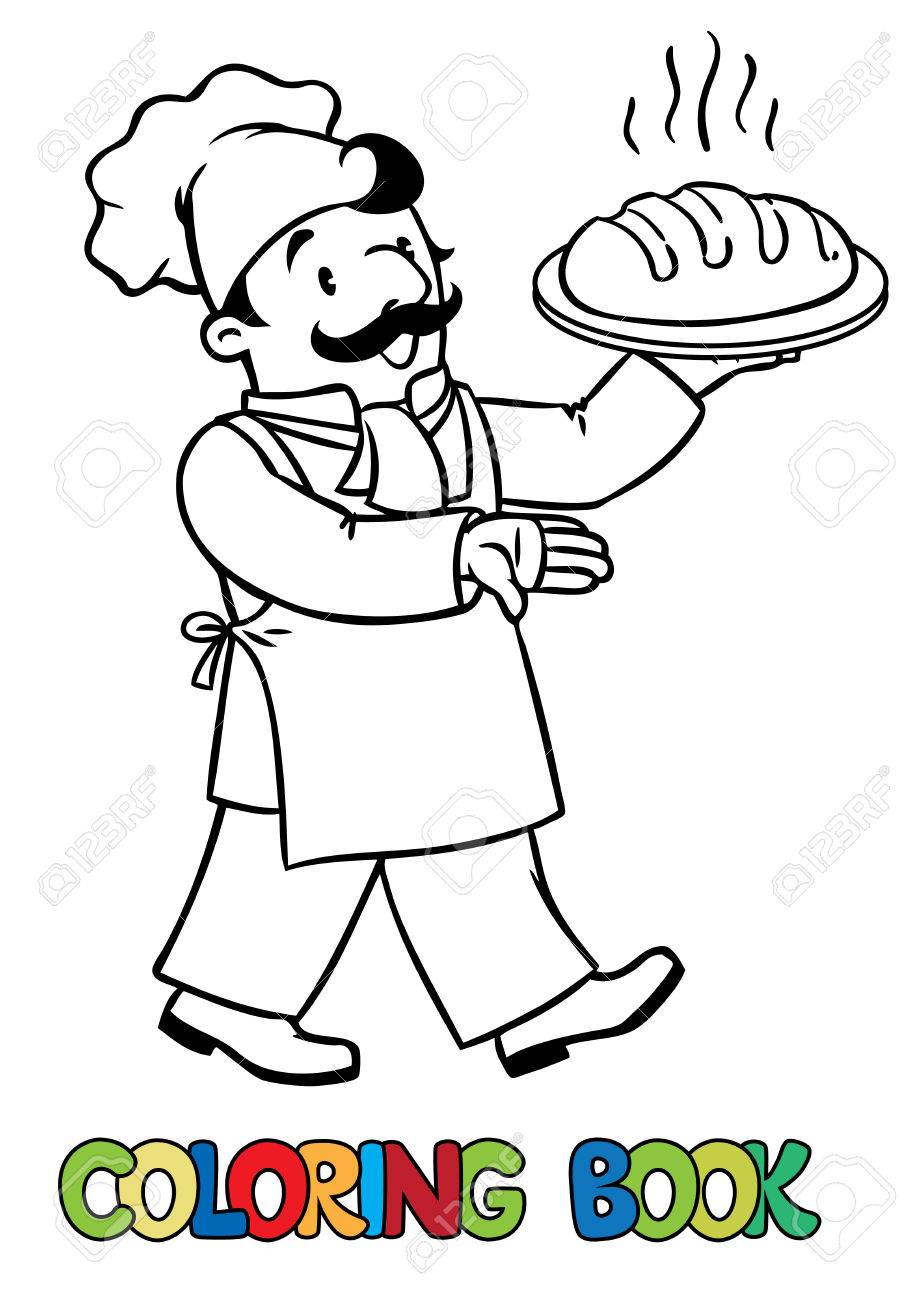 